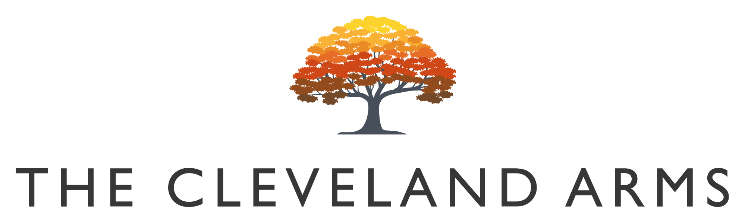 #	(Bloody Mary’sBloody Bens Bloody Mary £5.50Bloody Bens Large Bloody Mary £8Bloody Bens Virgin Mary £3Small PlatesCrispy Fried Prawns Garlic Aioli £9Sussex Chorizo HashCaramel Onions, Potato & Fried Egg £8Crispy Korean Style Chicken Wings Blue Cheese & Celery £8Chilli & Baby Pepper Houmous  Croutons & Crudites (VG) £7Macaroni Cheese Bon Bons Sundried Tomato Chutney & Herbs (V) £7Warm Autumn Salad  Pesto, Hazelnut & Pickled Beets (VG) £8Ham CroquettesSweet Chilli & Pickles £5SidesTriple Cooked Chips £3.50Herb Marinated Mixed Olives £3.50Sourdough Bread & Cultured Butter £3.50Children’s MenuAny Children’s Size Roast £8Barfield’s Sausage Roast £8Barfield’s Sausages  Peas, Triple Cooked Chips £7Battered CodPeas, Triple Cooked Chips £7Sunday MainsAll our roasts are served with seasonal vegetables, roast potatoes, gravy and Yorkshire puddingSussex Dry Aged Beef Rump £15Slow Roast South Downs Lamb Shoulder £15Pressed Sussex Pork Belly £14Free Range Roast Chicken Breast £14Barfields 6oz Sirloin Steak Roast £22Beetroot, Squash & Mushroom Wellington (VG) £14Sunday SidesPigs in Blankets / Cauliflower Cheese / Ploughman’s Stuffing Slices / Sage & Onion Stuffing Balls/Roast Potatoes / Vegetables£ 4DessertsTreacle Sponge CakeVanilla Ice Cream & Custard £6Cherry & Blackberry Mess (V) £6Banana Bread & Butter Pudding Ice Cream & Custard (V) £6Caramel Chocolate CheesecakeChocolate Crumb & Salted Caramel £7Autumn Fruit Crumble  Ice Cream & Custard (VG) £7The Cleveland Cheese BoardPickled Walnut, Crackers & Fruit Jelly £9FWIP Ice Cream MachineSoft Serve Ice Creams & Sorbets Available £3.50